01-039 ЛПА-3 4-дверный лесопатрульный пожарный автомобиль для тушения мелких лесных пожаров на шасси УАЗ-31519 4х4 с мотопомпой 15 л/с, боевой расчёт 3-5 чел., емкость для воды ? л, полный вес до 2.5 тн, УМЗ 80-100 лс, 110 км/час, ПО "Берег" пос. Большие Дворы Московская обл., 2000-е г. в.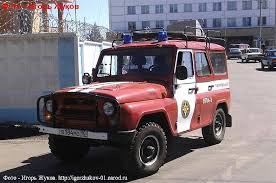 Внятного описания этого лесопожарного автомобиля к сожалению не найдено. Благодаря усилиям уважаемого И. Жукова, сохранились фотографии прототипа. Спасибо!Завод производитель: Берег ПО, пос. Большие Дворы, Павлово-Посадский район, Московская обл. Проблема лесных пожаров актуальна для большей части России: заболоченные торфяники и бесчисленные гектары ценных лесов вспыхивают ярким пламенем каждое лето. К сожалению, контролировать этот процесс практически невозможно, а последствия почти всегда ужасающие: беззащитные перед огненной стихией животные не только теряют кров и пищу, но и массово погибают. Почва становится не плодотворной на несколько сезонов, а лесной массив восстанавливается годами.   Лесопатрульный автомобиль с индексом «3» построен на базе автомобиля УАЗ 31519. Его целью является патрулирование лесных массивов и обнаружение очагов лесных и лесоторфяных пожаров и борьба с ними. Автомобиль оснащен 200-литровым баком для воды, набором напорных рукавов и переносной мотопомпой производительностью 15 л/с, а также средствами защиты и экипировки пожарного расчета: дыхательные аппараты, спецодежда, радиостанции и фонари.Технические характеристики:Описание УАЗ 31519Грузопассажирский автомобиль повышенной проходимости с пятидверным цельнометаллическим кузовом и двигателем увеличенной мощности для комфортной езды по всем видам дорог и бездорожью с улучшенной отделкой салона (в стандартную комплектацию входят регулируемые комфортабельные сиденья, мягкая обивка салона, декоративная отделка, муфта отключения передних колес "ЭЛМО", "кенгурин" и др.) Выпускаются  автомобили с передней пружинной подвеской или на мелколистовых рессорах, с обычными или оснащенными колесными редукторами мостами, - так называемыми "военными".    Есть модификации с вентиляционным люком, магнитолой, с различными уровнями комфортабельности (в том числе "супер-люкс" 31519-080)Технические данные ХарактеристикаХарактеристикаПоказательБазовое шассиБазовое шассиУАЗ-31519Колесная формулаКолесная формула4x4Мощность двигателя, кВт (л.с.)Мощность двигателя, кВт (л.с.)61,8 (84)Боевой расчет (вкл. место водителя)Боевой расчет (вкл. место водителя)3-5 чел.Максимальная скорость, км/чМаксимальная скорость, км/ч110Базовая комплектация-дыхательные аппараты3Базовая комплектация- боевая одежда пожарного БОП4Базовая комплектация- каска пожарного КП-924Базовая комплектация- радиостанция - комплект+Базовая комплектация- фонарьФОС-3-5/6Базовая комплектация- стол с настольной лампой+Габаритные размеры, м- длина4,025Габаритные размеры, м- ширина1,785Габаритные размеры, м- высота2,035Полная масса, кгПолная масса, кг2500Колесная формула 4 х 4Количество мест 5 + 2Габаритные размеры, мм 4025 х 1785 х 2020Дорожный просвет, мм 220 (300 - при редукторных мостах)Глубина преодолеваемого брода, м 0,7Наибольший уровень преодолеваемого подъема при полной массе, град 31Масса снаряженная, кг 1750Полная масса, кг 2500Грузоподъемность, кг 750Максимальная скорость, км/ч 110 (120)Расход топлива при скорости 90 км/ч, л/100 км 16,2 (15,5)ДВИГАТЕЛЬ : УМЗ 4178.10 (УМЗ 4218.10) карбюраторныйтопливо бензин А-76объем, л 2,445 (2,89)мощность, л.с., брутто   92 (98)мощность, л.с., нетто  76 (84)Max крутящий момент, Н.м (кгс. м) 159,8 (16,3) при 2200-2500мин^-1нетто по ГОСТ 14846 189 (19,3) при 2200-2500мин^-1Коробка передач механическая, четырехступенчатаяРаздаточная коробка двухходовая, двухступенчатаяТормозная система двухконтурная, с вакуумным усилителем , барабаннаяШины 215/90-15С, 215/90R15С, 225/75R16, 225R16Смодификации : УАЗ-31514(19) -017 -10 - с передней пружинной подвеской, без наружной "пластмассы" УАЗ-31514(19) -031, -037 - с редукторными мостами УАЗ-31519-080-10 - "супер - люкс"